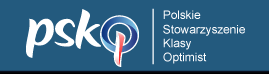 REGULAMIN NAGRÓDXVI MISTRZOSTWAPOLSKIEGO STOWARZYSZENIA KLASY OPTIMIST DO LAT 11OPTIMIST KAT. CHŁOPCÓW1. MIECZ2. POKROWIEC NA STER I MIECZ3. POKROWIEC NA ŻAGIEL I PAŁKI4. SŁUCHAWKI BEZPRZEWODOWE5. OPASKA LENOVO6. SŁUCHAWKI SONYOPTIMIST KAT. DZIEWCZĄT1. STER 2. POKROWIEC NA STER I MIECZ3. POKROWIEC NA ŻAGIEL I PAŁKI4. SŁUCHAWKI BEZPRZEWODOWE5. OPASKA LENOVO6. SŁUCHAWKI SONYOPTIMIST KAT. CHŁOPCÓW DO LAT 91. WALIZKA2. SŁUCHAWKI BEZPRZEWODOWE3. TORBA 15L.OPTIMIST KAT. DZOEWCZĄT DO LAT 91. WALIZKA2. SŁUCHAWKI BEZPRZEWODOWE3. OPASKA LENOVO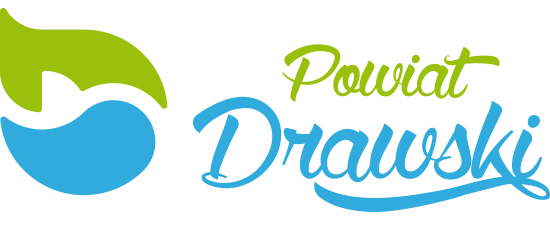 MISTRZOSTWA POLSKIEJ FLOTY KLASY ISA 407PUCHAR STAROSTY DRAWSKIEGO W KLASIEISA 407 DO LAT 18ISA SENIOR OPENISA 407 DO LAT 18 KAT. CHŁOPCÓW1. WALIZKA2. TORBA 40L.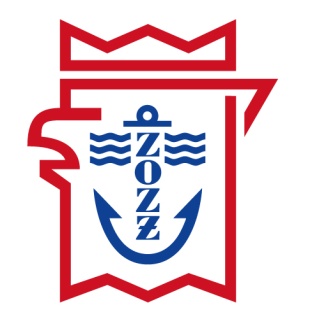 3. GŁOŚNIK SONYISA 407 DO LAT 18 KAT. DZIEWCZĄT1. WALIZKA2. TORBA 40L.3. GŁOŚNIK SONYISA 407 DO LAT 121. GŁOŚNIK JBL2. SŁUCHAWKI JBL3. SŁUCHAWKI SONYISA 407 SENIOR OPEN KAT. MĘŻCZYZN1. WALIZKA2. TORBA 40L.3. SŁUCHAWKI BEZPRZEWODOWEISA 407 SENIOR OPEN KAT. KOBIET1. WALIZKA2. TORBA 40L.3. SŁUCHAWKI BEZPRZEWODOWE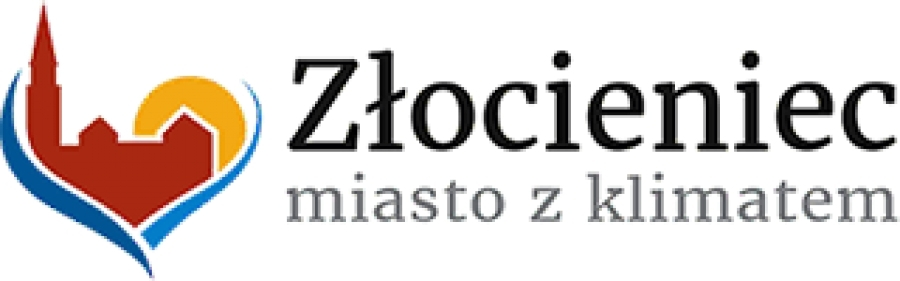 PUCHAR BURMISTRZA ZŁOCIEŃCAW KLASIE LASER 4.7LASER 4.7 1. WALIZKA2. GŁOŚNIK JBL3. TORBA 15L.